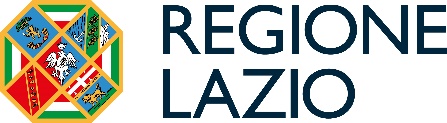 REGIONE LAZIODIREZIONE REGIONALE ISTRUZIONE, FORMAZIONE E POLITICHE PER L’OCCUPAZIONEArea Attuazione degli InterventiSCUOLA  	REGISTRO PRESENZE ALLIEVIANNO FORMATIVO 20 	/20 	CORSO_____________________________________________________________________________________________________________________________________Vidimato il ………. /…..…... /………..….	Protocollo n. …………………presente registro è composto da n. ………. fogli: dal….... al …………L’incaricato Regionale	…………………………………………REGISTRO PRESENZE ALLIEVIREGISTRO PRESENZE ALLIEVIREGISTRO PRESENZE ALLIEVIREGISTRO PRESENZE ALLIEVIREGISTRO PRESENZE ALLIEVIANNO FORMATIVO/Autorizzazione Regione Lazio n. ……………………………………………………Scuola …………………………………………………………………………………………..……. Denominazione corso ……………………………………………………………………… Corso n. ………………Tipologia CorsoAutorizzazione Regione Lazio n. ……………………………………………………Scuola …………………………………………………………………………………………..……. Denominazione corso ……………………………………………………………………… Corso n. ………………Tipologia CorsoAutorizzazione Regione Lazio n. ……………………………………………………Scuola …………………………………………………………………………………………..……. Denominazione corso ……………………………………………………………………… Corso n. ………………Tipologia CorsoAutorizzazione Regione Lazio n. ……………………………………………………Scuola …………………………………………………………………………………………..……. Denominazione corso ……………………………………………………………………… Corso n. ………………Tipologia CorsoAutorizzazione Regione Lazio n. ……………………………………………………Scuola …………………………………………………………………………………………..……. Denominazione corso ……………………………………………………………………… Corso n. ………………Tipologia CorsoELENCO ALLIEVIELENCO ALLIEVIELENCO ALLIEVIN°CognomeNome123456789101112131415161718192021222324252627282930FIRMA DEL RESPONSABILEPagina  BN.FIRMA PRESENZAFIRMA PRESENZAFIRMA PRESENZAFIRMA PRESENZAFIRMA PRESENZAPROGRAMMA SVOLTOPROGRAMMA SVOLTOPROGRAMMA SVOLTOPROGRAMMA SVOLTOPROGRAMMA SVOLTOPROGRAMMA SVOLTOPROGRAMMA SVOLTOPROGRAMMA SVOLTOPROGRAMMA SVOLTON.ENTRATAENTRATAUSCITAUSCITAUSCITAPROGRAMMA SVOLTOPROGRAMMA SVOLTOPROGRAMMA SVOLTOPROGRAMMA SVOLTOPROGRAMMA SVOLTOPROGRAMMA SVOLTOPROGRAMMA SVOLTOPROGRAMMA SVOLTOPROGRAMMA SVOLTO1Lezioni Teoriche:Lezioni Teoriche:Lezioni Teoriche:Lezioni Teoriche:Lezioni Teoriche:Lezioni Teoriche:Lezioni Teoriche:Lezioni Teoriche:Lezioni Teoriche:234Lezioni Pratiche:Lezioni Pratiche:Lezioni Pratiche:Lezioni Pratiche:Lezioni Pratiche:Lezioni Pratiche:Lezioni Pratiche:Lezioni Pratiche:Lezioni Pratiche:567Firma DocentiFirma DocentiFirma DocentiFirma DocentiFirma DocentiFirma DocentiFirma DocentiFirma DocentiFirma Docenti8da ore  da ore  a oreTot. oreTot. ore910da ore  da ore  a oreTot. oreTot. ore1112da ore  da ore  a oreTot. oreTot. ore1314da ore  da ore  a oreTot. oreTot. ore1516Firma Formatori (specif. codocenti, tutor, direttore)Firma Formatori (specif. codocenti, tutor, direttore)Firma Formatori (specif. codocenti, tutor, direttore)Firma Formatori (specif. codocenti, tutor, direttore)Firma Formatori (specif. codocenti, tutor, direttore)Firma Formatori (specif. codocenti, tutor, direttore)Firma Formatori (specif. codocenti, tutor, direttore)Firma Formatori (specif. codocenti, tutor, direttore)Firma Formatori (specif. codocenti, tutor, direttore)17da ore  da ore  a oreTot. oreTot. ore1819da ore  da ore  a oreTot. oreTot. ore2021da ore  da ore  a oreTot. oreTot. ore2223da ore  da ore  a oreTot. oreTot. ore2425Materiale impiegato:Materiale impiegato:Materiale impiegato:Materiale impiegato:Materiale impiegato:Materiale impiegato:Materiale impiegato:Materiale impiegato:Materiale impiegato:262728Annotazioni:Annotazioni:Annotazioni:Annotazioni:Annotazioni:Annotazioni:Annotazioni:Annotazioni:Annotazioni:2930Totale presenze del giornoTotale presenze del giorno*  Totale ore dall’inizio del corso*  Totale ore dall’inizio del corso*  Totale ore dall’inizio del corso* Totale ore precedenti* Totale ore precedenti* Totale ore precedentiIl Responsabile del corsoIl Responsabile del corsoIl Responsabile del corsoIl Responsabile del corsoIl Responsabile del corsoIl Responsabile del corsoIl Responsabile del corsoIl Responsabile del corsoIl Responsabile del corso* ore d’aula + ore di stage* ore d’aula + ore di stage* ore d’aula + ore di stage* ore d’aula + ore di stage* ore d’aula + ore di stage